УТВЕРЖДЕНОприказом ректора _______ от ___________.Положение  о медико-биологическом курсе для школьниковMEDLABВыпуск 05Дата введения:Рязань, 20201 Общие положения1.1 Настоящее Положение разработано в соответствии с Федеральным законом от 29.12.12 №273-ФЗ «Об образовании в Российской Федерации» и Уставом ФГБОУ ВО РязГМУ Минздрава России.1.2 Медико-биологический курс – это добровольное объединение учащихся, сформированное на основе потребностей, желаний и интересов обучающихся к конкретному виду деятельности.1.3 Настоящее Положение устанавливает порядок комплектования и организации деятельности по медико-биологическому курсу для школьников MEDLAB в ФГБОУ ВО РязГМУ Минздрава России (далее –Университет). Настоящее положение, изменения и дополнения к нему вносятся  ученым советом Университета и утверждается приказом ректора Университета.1.4 Занятия по медико-биологическому курсу для школьников MEDLAB (далее – MEDLAB) проводятся на основе дополнительной общеобразовательной программы под руководством преподавателей Университета, имеющих опыт и знания в данных дисциплинах.1.5 MEDLAB является одним из направлений отдела довузовской подготовки и профориентационной работы Университета.1.6 Руководство MEDLAB осуществляет начальник отдела довузовской подготовки и профориентационной работы Университета.1.7 MEDLAB организуется в целях формирования единого видения системы медико-биологического профиля, реализации процесса становления личности  и обеспечения условий для проведения предпрофильной подготовки. 2 Организация деятельности2.1 Руководитель MEDLAB проводит набор учащихся 9-х классов, реализует дополнительную общеобразовательную программу, ведет отчетную документацию.2.2 Задачами MEDLAB являются:- развитие единой профориентационной системы: «медико-биологический курс//медицинский класс//Университет», взаимодействующей с системой  «учащийся//учитель//преподаватель» и усиление профильной предметной подготовки учащихся;- создание бренда Университета на основе управления знаниями будущих абитуриентов;- создание условий для наиболее полного удовлетворения потребностей и интересов учащихся;-формирование и развитие способностей учащихся;-профессиональное самоопределение учащихся;2.3 Списочный состав учащихся утверждается начальником отдела довузовской подготовки и профориентационной работы. При составлении расписания в состав MEDLAB входят 6-7 групп, сформированные руководителем MEDLAB, количество учащихся в группе составляет 15-17 человек.2.4 Комплектование MEDLAB проводится сроком на учебный год. Учебный год в кружках начинается не позднее 10 октября и заканчивается 20 мая текущего года.2.5. Занятия в MEDLAB проводятся на безвозмездной основе.2.6 Расписание занятий утверждается проректором по учебной работе Университета. Продолжительность одного часа учебного занятия  в MEDLAB составляет 40 минут. Перерыв между занятиями не менее 10 минут.2.7 Занятия в MEDLAB проводятся согласно расписанию. 2.8 Руководитель MEDLAB осуществляет связь с учителями школ, руководителями общеобразовательных организаций.2.9 Руководитель MEDLAB обязан:- обеспечить углубленное изучение дисциплин химии, биологии, анатомии и ботаники;- ознакомить учащихся 9-х классов с характером, значением и специфическими особенностями изучаемых дисциплин;- организовать выступления учащихся с докладами на студенческих научных кружках кафедр и конференциях Университета.- создать условия для выявления и развития одаренных детей и реализации их потенциальных возможностей.2.10 Работа MEDLAB осуществляется на основе программ общеобразовательных организаций и дополнительных программ Университета.2.11 Итогом работы MEDLAB является участие обучающихся в олимпиадах, научно-теоретических и научно-практических конференциях Университета, конкурсах творческих работ школьников.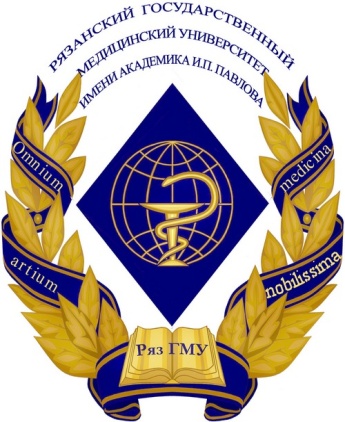 Федеральное государственное бюджетное образовательное учреждение высшего образования«Рязанский государственный медицинский университет имени академика И.П.Павлова»Министерства здравоохранения Российской ФедерацииФГБОУ ВО РязГМУ Минздрава РоссииДолжностьФамилия/ ПодписьДатаРазработалНачальник отдела довузовской подготовки и профориентационной работыЮ.Ю.КлейменоваПроверилНачальник учебно-методического управленияС.А.КамаеваСогласовалПредседатель Совета обучающихсяС.А. КоршуновСогласовалПредседатель Совета родителейО.В. БаковецкаяСогласовалНачальник юридического отделаД.В.МежевикинСогласовалПроректор по учебной работеО.М.УрясьевВерсия 05Версия 05Версия 05Стр. 1 из 3